Supplementary MaterialSupplementary Figures S1-S11Supplementary Tables S1-S7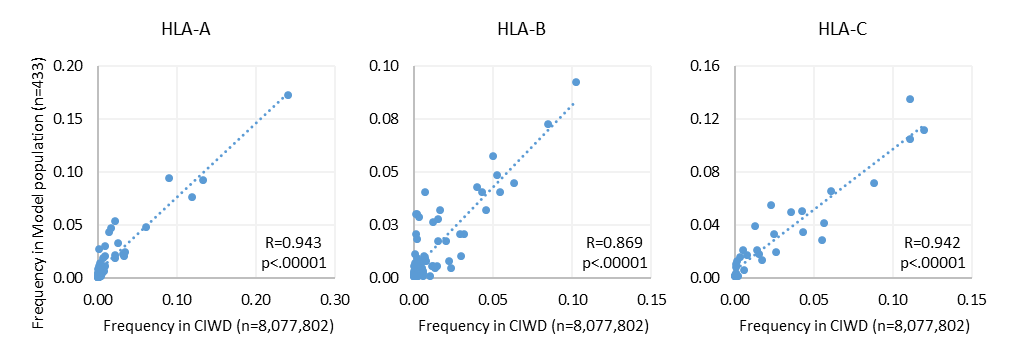 Supplementary Figure S1. Allele frequency distributions in the Model Population representative for global allele frequencies. HLA allele frequencies in the Model Population represent similar distribution as the allele frequencies of >8 million HLA-genotyped subjects in the CIWD database. CIWD 3.0 : Common (>=1 in 10,000), Intermediate (>=1 in 100,000) and Well Documented (>=5 occurrence), Rare (< 5 occurence) HLA alleles (database released in 2020). R-Pearson correlation coefficient. Related to Supplementary Table S3. A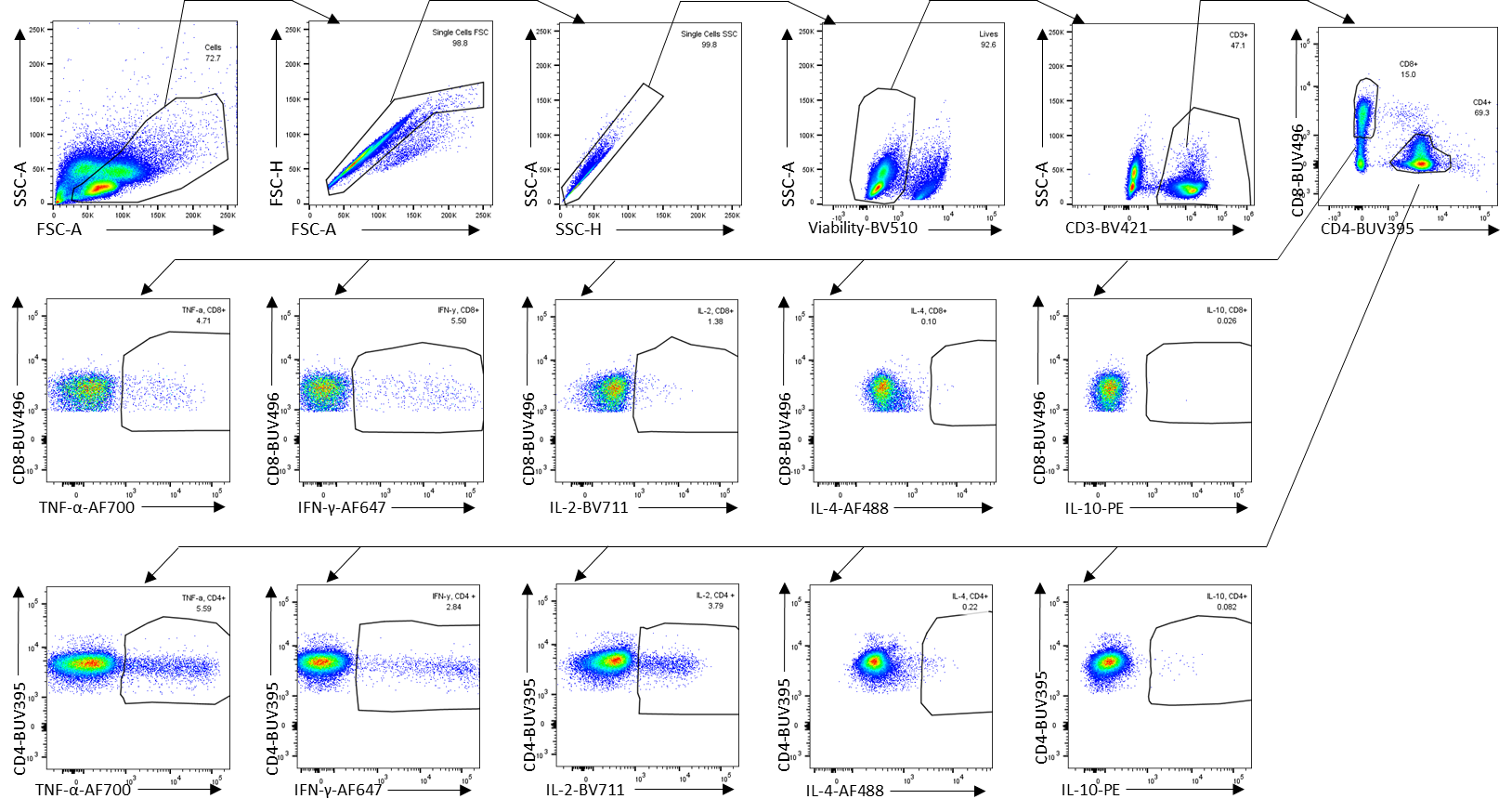 Supplementary Figure S2. Cytokine production by COVID-19 convalescents’ T cells reactive to PolyPEPI-SCoV-2 peptides determined ex vivo from their PBMC by intracellular staining assay. (A) Gating strategy applied for PBMC in the Intracellular Cytokine Staining analysis. (B) Cytokine profile of CD4+ and CD8+ T cells+ obtained by stimulations with 9-mer and 30-mer peptides (n=17). (C) Th1 dominance in vaccine-specific T cells stimulated with 30-mer peptides.Supplementary Figure S3. IFN-γ+ T cell responses detected for COVID-19 convalescent donors against the 9-mer peptides (PEPI hotspots) of PolyPEPI-SCoV-2 vaccine measured by enriched FluoroSpot assay. s2, s5, and s9 are the three S-specific 9-mer peptide sequences derived from the Spike-specific vaccine 30-mers. n1–n4 are the four Nucleoprotein-specific 9-mer peptide sequences derived from the N-specific vaccine 30-mers. e1 and m1 are Envelope and Membrane-specific 9-mer peptide sequences derived from the E or M-specific vaccine 30-mers, respectively (Table 1 Bold). dSFU, delta spot forming units calculated as non-stimulated background corrected spot counts per 106 PBMC. Average and individual data for each subject are presented, n=15. PBMC, peripheral blood mononuclear cells.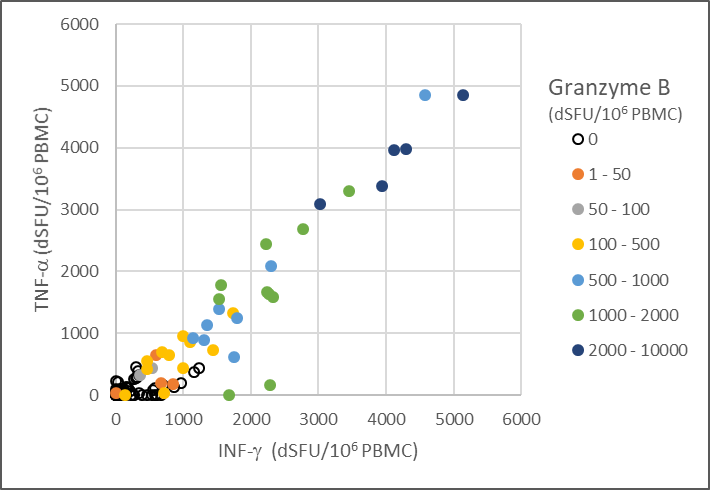 Supplementary Figure S4. PolyPEPI-SCoV-2-specific polyfunctional T cells detected in COVID-19 convalescents’ blood. IFN-γ and/or TNF-α and/or Granzyme-B positive T cell responses detected for each patient with individual 9-mer peptide stimulations using enriched FluoroSpot assay. dSFU stands for delta spot forming units, calculated as non-stimulated background corrected spot counts per 106 PBMC; n=15.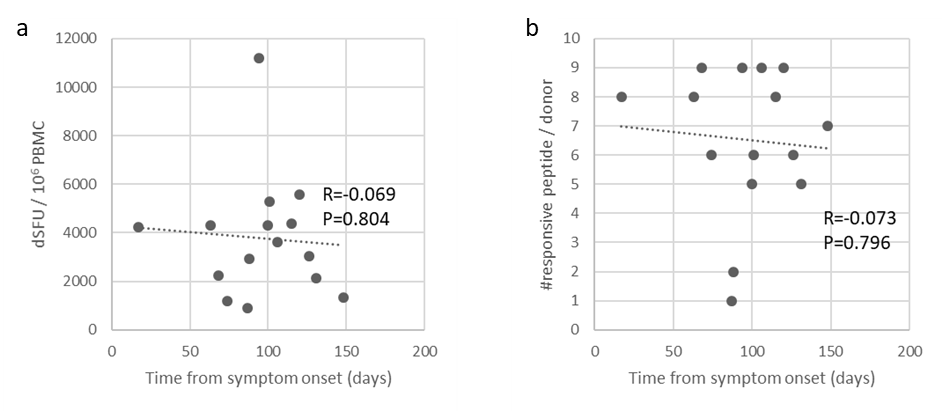 Supplementary Figure S5. Magnitude and breadth of COVID-19 convalescent donors’ T cell responses relative to time from symptom onset. (A) Magnitude of PolyPEPI-SCoV-2-reactive T cell responses (B) Breadth of vaccine peptide-reactive CD8+ T cell responses of convalescent donors, detected with enriched FluoroSpot assay with individual 9-mer stimulations. dSFU stands for delta spot forming units, calculated as background corrected spot counts per 106 PBMC. n=15; R-Pearson correlation coefficient.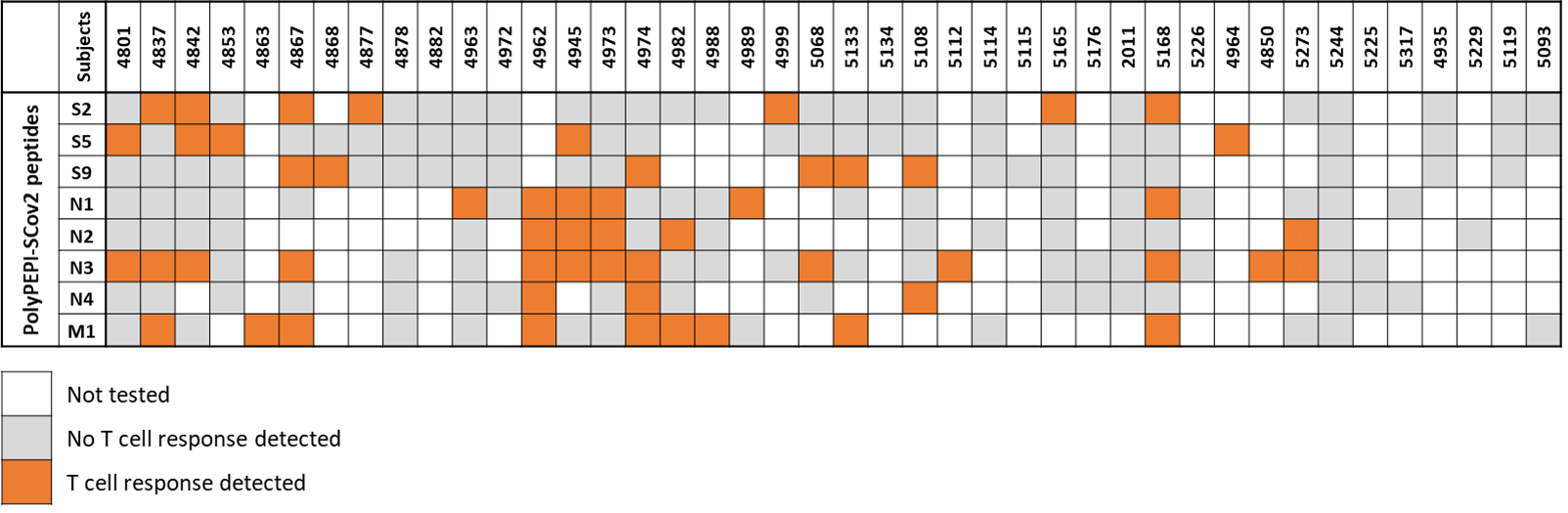 Supplementary Figure S6. Analysis of convalescents’ T cell reactivities measured with epitopes overlapping with PolyPEPI-SCoV-2 peptides, as reported by Tarke et al (Tarke et al. 2021). 159 MHC I or MHC II epitopes (8-20mers) tested for 42 COVID-19 convalescents had overlapping sequences (at least 8 consecutive amino acids) with eight of nine PolyPEPI-SCoV-2 peptides. 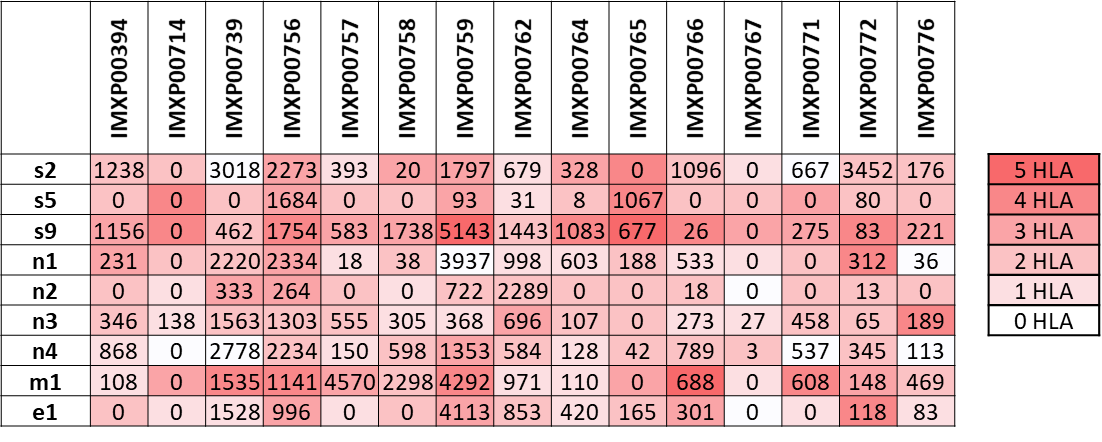 Supplementary Figure S7. Matching predicted multiple autologous HLA binding epitopes (n=9) with the same peptide-reactive CD8+ T cell responses in n=15 donors (135 data points). Numbers denote dSFU determined by enriched FluoroSpot assay. Colour codes refer to the predicted number of autologous HLA alleles binding the specific peptides. dSFU, delta spot forming units calculated as non-stimulated background corrected spot counts per 106 PBMC.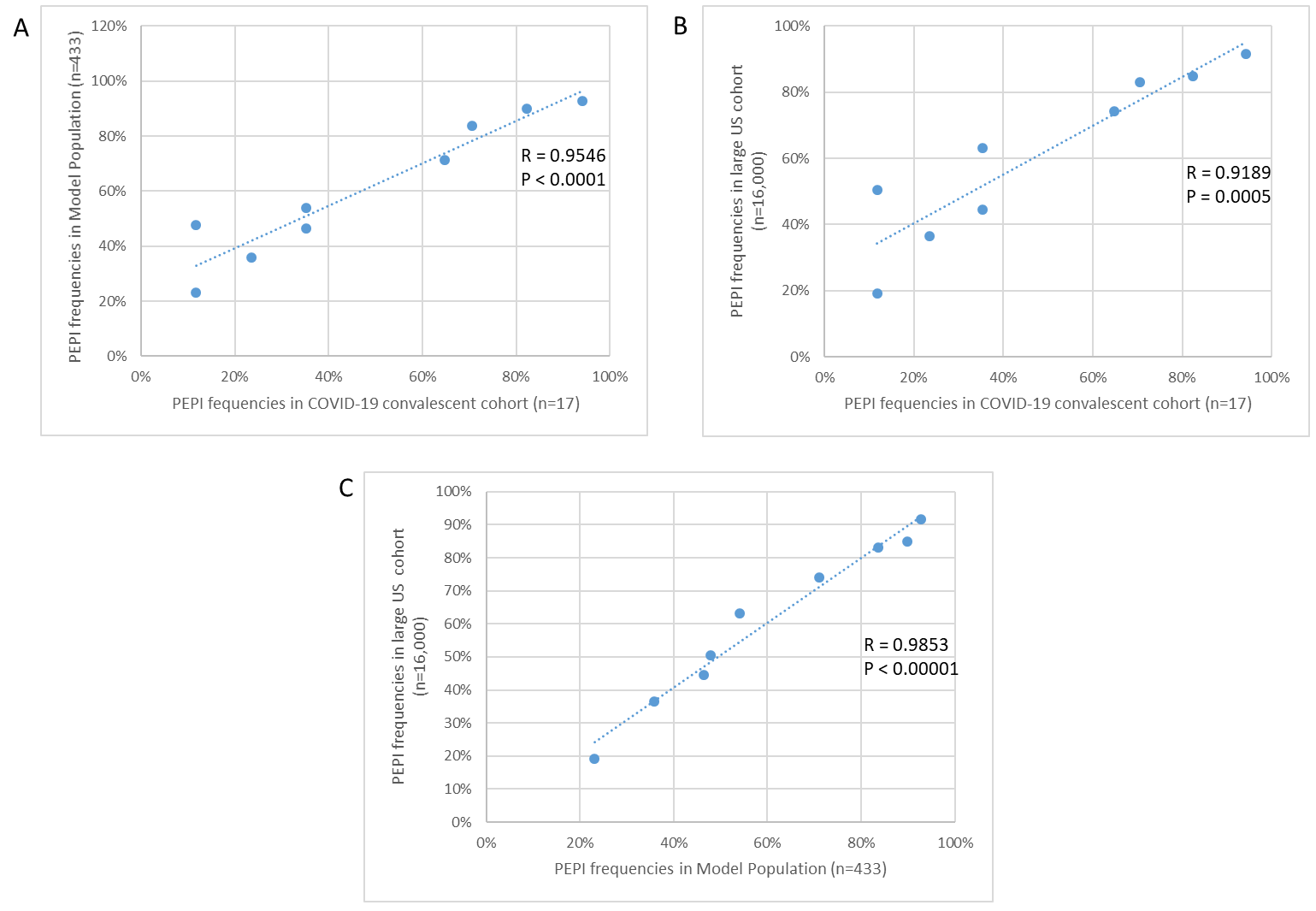 Supplementary Figure S8. Comparison of predicted PolyPEPI-SCoV-2 peptide-specific PEPI frequencies of different populations with complete HLA class I genotype. PEPI frequencies of the COVID-19 convalescent cohort (n=17) against the Model Population (n=433) (A) and against the large US cohort (n=16,000) (B) and of the Model Population compared to the large US cohort (n=16,000) (C). R – Pearson correlation coefficient.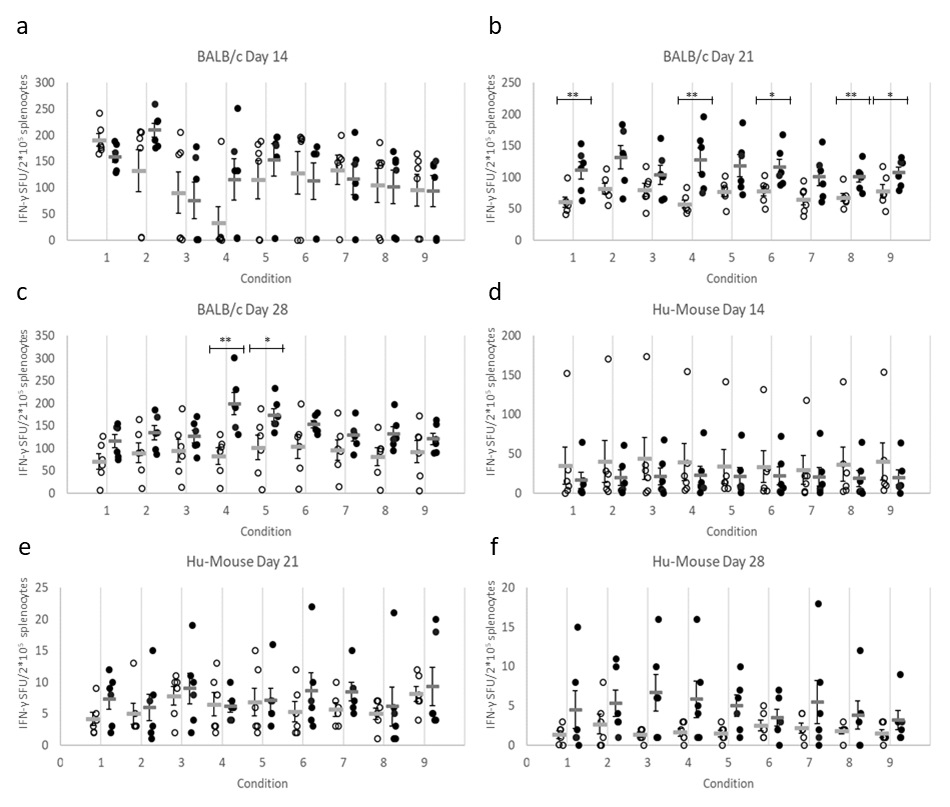 Supplementary Figure S9. The PolyPEPI-SCoV-2 treatment increases IFN-γ-producing T cells in mice. PolyPEPI-SCoV-2 vaccinated mice (black dots) compared to Vehicle (DMSO/Water-Montanide) control animals (white circles). IFN-γ production was analyzed by ex vivo ELISpot in the spleen after re-stimulation with peptides at day 14 (A BALB/c; and D, Hu-mice), day 21 (B, BALB/c; and E, Hu-mice), and day 28 (C, BALB/c; and F, Hu-mice). Conditions: 1: S-pool; Spike-specific 30-mer pool of S2, S5, and S9 peptides. 2: N-pool; Nucleoprotein-specific 30-mer pool of N1, N2, N3, and N4 peptides. 3: M1 Membrane-specific 30-mer peptide. 4: E1 Envelope-specific 30-mer peptide. 5: S-pool; Spike-specific 9-mer pool of s2, s5, s9 HLA class I PEPI hotspot fragment of the corresponding 30-mers. 6: N-pool; Nucleoprotein-specific 9-mer pool of n1, n2, n3, and n4 HLA class I PEPI hotspot fragment of the corresponding 30-mers. 7: m1 Membrane-specific 9-mer HLA class I PEPI hotspot fragment of the corresponding 30-mer. 8: e1 Envelope-specific 9-mer HLA class I PEPI hotspot fragment of the corresponding 30-mer. 9: unstimulated control. Individual spot forming units (SFU) and means are shown and represent spots per 2×105 splenocytes. n=6 mice per group were analyzed. Statistical analysis was performed by Mann-Whitney test. *, p<0.05; **, p<0.01.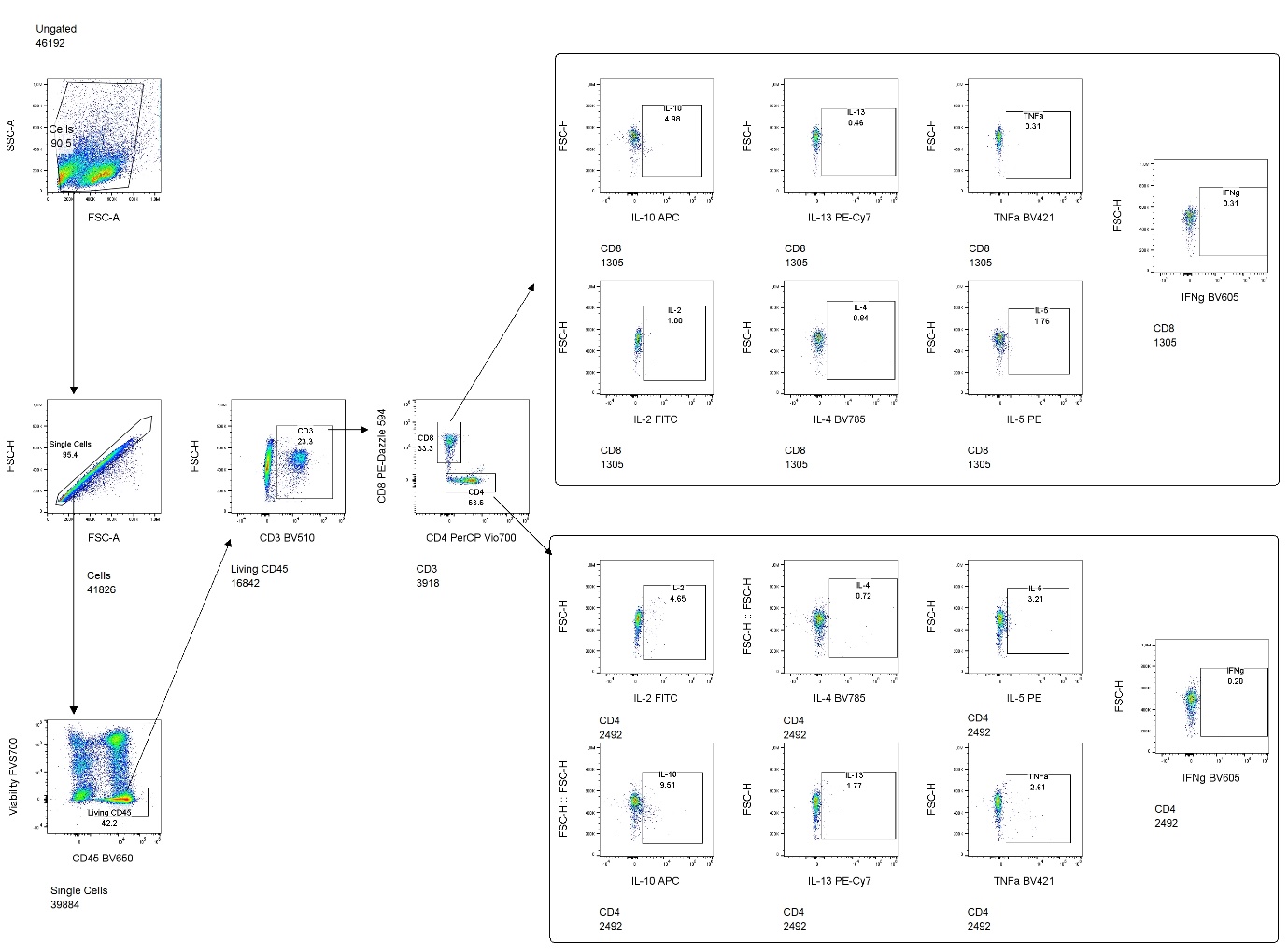 Supplementary Figure S10. Gating strategy applied for splenocytes in the Intracellular Cytokine Staining analysis by flow cytometry during BALB/c mice and Hu-mice study.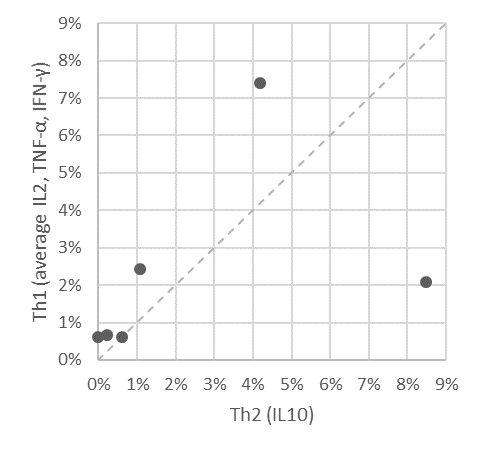 Supplementary Figure S11. Th1/Th2 balance for T cells detected with PolyPEPI-SCoV-2 vaccine in BALB/c mice at day 28. Average CD4+ and CD8+ T cells producing IL2, TNF-α, IFN-γ (Th1 cytokines) and IL10 (Th2 cytokine) for each immunized mice (n=6) using ICS assay. 2×105 cells were analyzed, gated for CD45+ cells, CD3+ T cells, CD4+ or CD8+ T cells. The average percent was obtained by pooling the background subtracted values of the 4 stimulation conditions (30-mer S-pool, N-pool, E1 and M1 peptides) for each cytokine for CD4+ and CD8+ T cells.Supplementary Table S1. COVID-19 convalescent donor information. All donors were caucasoid, with mild/asymptomatic disease and no hospitalization (except one, marked with *). S/Co, sample/control ratio; values were determined according to the manufacturer’s instructions, and test results are interpreted as negative in S/Co <0.9, not conclusive if S/CO = 0.9–1.1, and positive if S/Co >1.1. COI, cut-off index; values were determined according to the manufacturer’s instructions, and test results are interpreted as negative in COI <0.9, inconclusive with COI 0.9–1.1, and positive if COI >1.1. NA, data not available. Italic, negative or inconclusive values. ** Complaints: a, cough; b, sore throat; c, fever; d, short of breath; e, stomach/intestinal complaints; f, chest pain; g, sore eyes; h, odor or taste loss; i, headache; j, fatigue; k, other complaints (pulmonary embolism and cardiac arrest for IMXP00759; leg pain, arm pain, muscle pain, pain in the eyes).Supplementary Table S2. Complete HLA genotype of convalescent donors.Supplementary Table S3. HLA coverage of alleles represented in Model Population. African/African American (AFA), Asian/Pacific Islands (API), European/European descent (EURO), Middle East/North coast of Africa (MENA), South or Central America/Hispanic/Latino (HIS), Native American populations (NAM), Unknown/Not asked/Multiple ancestries/Other (UNK). CIWD 3.0 : Common (>=1 in 10,000), Intermediate (>=1 in 100,000) and Well Documented (>=5 occurrence), Rare (< 5 occurence) HLA alleles (database released in 2020). Related to Supplementary Figure S1.Supplementary Table S4. HLA alleles and frequencies in the large US cohort with 16 ethnicities (n=16,000)See xls Table in a separate file. Supplementary Table S5. Sequence alignment results between PolyPEPI-SCoV-2 and coronavirus strains. Sequence comparison was made with 8-mer long peptide matching between the aligned protein sequence pairs, defined as the minimum length requirement for a CD8+ T cell epitope. Max. amino acid matching: the longest identical amino acid sequence length. Highlighted grey values represent identical sequences of at least eight amino acids.Supplementary Table S6. Response rate of COVID-19 convalescent donors to one, two, three, or all four viral antigens targeted by the PolyPEPI-SCoV-2 vaccine, as measured by ex vivo FluoroSpot assay. Nine-mers are the hotspot HLA class I PEPIs embedded within each 30-mer vaccine peptide coresponding to the four structural proteins: S, Spike; N, Nucleoprotein; M, membrane; E, envelope proteins.Supplementary Table S7A Safety analysis, clinical score data table of BALB/c mice. Clinical safety scores were established by characterization of five different clnical signs (coat, movement, activity, paleness, body weight), according to the following specification: Coat: score 0 – normal; score 1– lack of grooming, partial alopecia; score 2 – massive alopecia, wounds, bleedings, inflammation. Movement: score 0 – normal; score 2 – slow movement, paralysis of one animal; score 3 – difficulties to eat and drink, paralysis to more than one animal. Activity: score 0 – normal; score 1 – agitated, over-reactive, hypo-reactive; score 3 – prostrated. Paleness: score 0 – normal; score 1 – slight (no ear vessels visible); score 2 – severe (ears plus feet affected). Body weight: score 0 – normal; score 2 – segmentation of the vertebral column evident, pelvic bones palpable; score 3 – sceletal strucure prominent. Maximum cumulative clinical score allowed: 6. n.a.: not applicable.Supplementary Table S7B. Safety analysis, clinical score data table of Hu-mice. Clinical safety scores were established by characterization of five different clnical signs (coat, movement, activity, paleness, body weight), according to the following specification: Coat: score 0 – normal; score 1– lack of grooming, partial alopecia; score 2 – massive alopecia, wounds, bleedings, inflammation. Movement: score 0 – normal; score 2 – slow movement, paralysis of one animal; score 3 – difficulties to eat and drink, paralysis to more than one animal. Activity: score 0 – normal; score 1 – agitated, over-reactive, hypo-reactive; score 3 – prostrated. Paleness: score 0 – normal; score 1 – slight (no ear vessels visible); score 2 – severe (ears plus feet affected). Body weight: score 0 – normal; score 2 – segmentation of the vertebral column evident, pelvic bones palpable; score 3 – sceletal strucure prominent. Maximum cumulative clinical score allowed: 6. n.a.: not applicable.Supplementary Table S7C. Safety analysis, necropsy data table. Necropsy has been performed by macroscopic observation of spleen, liver, kidneys, stomach and intestine.REFERENCESTarke, A., J. Sidney, C. K. Kidd, J. M. Dan, S. I. Ramirez, E. D. Yu, J. Mateus, R. da Silva Antunes, E. Moore, P. Rubiro, N. Methot, E. Phillips, S. Mallal, A. Frazier, S. A. Rawlings, J. A. Greenbaum, B. Peters, D. M. Smith, S. Crotty, D. Weiskopf, A. Grifoni, and A. Sette. 2021. 'Comprehensive analysis of T cell immunodominance and immunoprevalence of SARS-CoV-2 epitopes in COVID-19 cases', Cell Rep Med, 2: 100204.B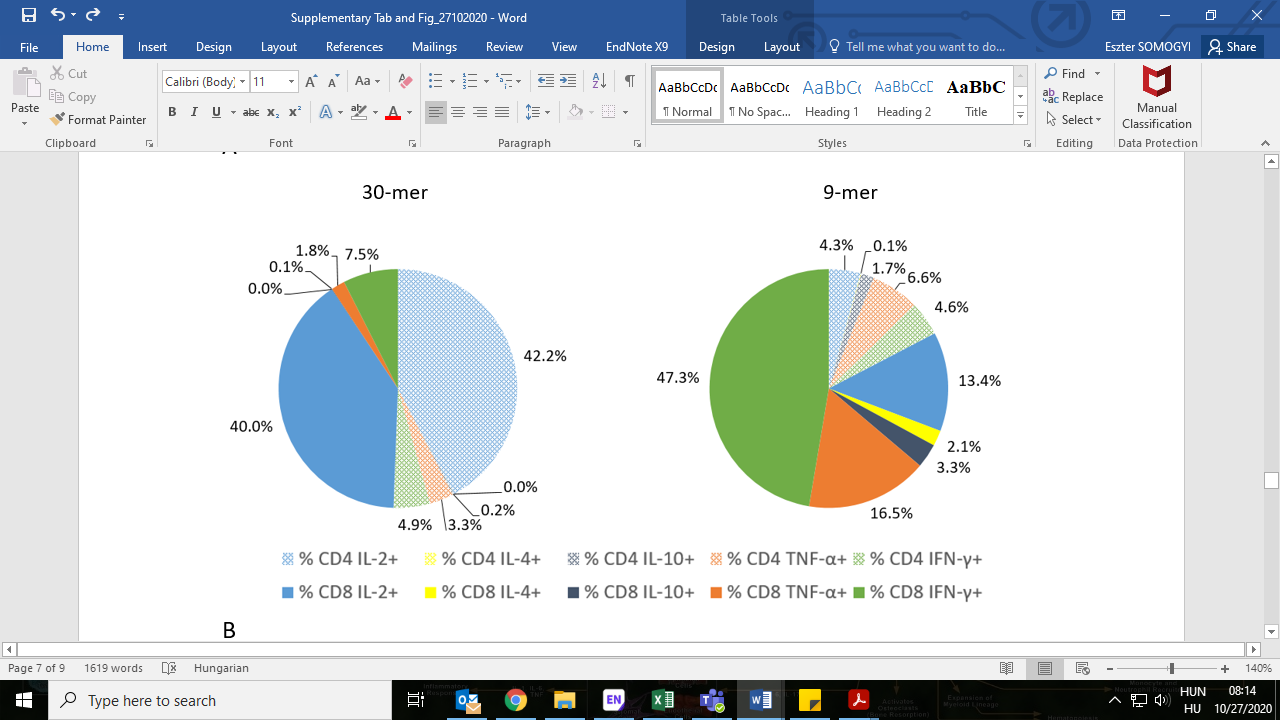 cDonor IDGenderComplaints from/ to:(as reported by the donors)Complaints**Blood collection dateTime from first symptom to blood collectionIgAIgMIgGIgG-S1IgG-NDonor IDGenderComplaints from/ to:(as reported by the donors)Complaints**Blood collection dateTime from first symptom to blood collectionDiaPro ELISADiaPro ELISADiaPro ELISAEUROIMMUNROCHE Donor IDGenderComplaints from/ to:(as reported by the donors)Complaints**Blood collection dateTime from first symptom to blood collectionS/CoS/CoS/CoS/CoCOIIMXP00394Female30 March 2020 - 20 April 2020a,b,c,d,h,i,j4-Aug-20126 days0.365.0655.7524,4854.38IMXP00714Male1 May 2020 – 15 May 2020a,b,c,h,i,j,k27-Jul-2087 days1.3248.52411.5245,3573.06IMXP00739Female30 April 2020j2-Jun-2063 days0.9298.84111.9674,5477.61IMXP00756Female2 April 2020 - 12 April 2020b,c,d,f,i,j9-Jun-2068 days0.9894.60612.1933,5678.47IMXP00757Female29February 2020 - 14 April 2020a,b,c,d,e,h,i,j9-Jun-20101 days1.1545.8478.7017,6229.47IMXP00758Female2 April 2020 - 30 arpril 2020c,d,h,i,j15-Jun-2074 days1.3567.75711.7745,79121.9IMXP00759*Male13 March 2020 - 28 March 2020a,c,d,f,h,i,j,k15-Jun-2094 days6.30710.66613.8389,2787.09IMXP00762Female15 March 2020 – 19 March 2020b,c,j29-Jun-20106 days1.2517.3144.467,25131.5IMXP00764Female16 March 2020 – 2 April 2020a,b,e,h,i,j,k6-Jul-20115 days5.1619.73911.6771,3246.59IMXP00765Female29 March 2020 - 15 May 2020a,d,e,h,i,j,k7-Jul-20100 days0.5652.9481.541,3213.4IMXP00766Female20 June 2020 - 23 June 2020b,c,h,j7-Jul-2017 days0.7714.6483.9734,146.25IMXP00767Female10 April 2020 - 10 May 2020d,e,f,j,k7-Jul-2088 days0.885.4023.4592,3752.29IMXP00771Female18 March 2020 – 1 April 2020 a,d,i,j28-Jul-20131 days0.7917.7758.3224,04119.4IMXP00772Female30 March 2020 - 30 April 2020g,k28-Jul-20120 days1.1054.2562.541,2610.87IMXP00776Female9 March 2020 - 14 March 2020c,e,i,j,k4-Aug-20148 days1.0129.19610.8872,2688.64PTC1 Male15 April 2020e13-Jul-2089 days0.530.412.63NA18.96PTC2 Female15 April 2020e13-Jul-2089 days0.450.351.49NA26.09Nr.Donor IDHLA-AHLA-AHLA-BHLA-BHLA-CHLA-CDRB1DRB1DQB1DQB1DPB1DPB11IMXP00394A*11:01A*24:02B*35:03B*55:01C*03:03C*12:03DRB1*01:01DRB1*13:01DQB1*05:01DQB1*06:03DPB1*04:01DPB1*04:022IMXP00714A*01:01A*02:01B*07:02B*44:03C*04:01C*07:02DRB1*07:01DRB1*15:01DQB1*02:02DQB1*06:02DPB1*01:01DPB1*04:013IMXP00739A*03:01A*03:01B*07:02B*35:03C*04:01C*07:02DRB1*14:54DRB1*15:01DQB1*05:03DQB1*06:02DPB1*02:01DPB1*10:014IMXP00756A*02:01A*11:01B*15:01B*55:01C*03:03C*03:04DRB1*14:54DRB1*15:02DQB1*05:03DQB1*06:01DPB1*04:01DPB1*04:015IMXP00757A*02:01A*31:01B*40:01B*44:02C*03:04C*05:01DRB1*04:01DRB1*15:01DQB1*03:01DQB1*06:02DPB1*04:01DPB1*04:016IMXP00758A*01:01A*11:01B*08:01B*44:02C*05:01C*07:01DRB1*03:01DRB1*12:01DQB1*02:01DQB1*03:01DPB1*01:01DPB1*02:017IMXP00759A*24:02A*30:01B*13:02B*57:01C*06:02C*06:02DRB1*07:01DRB1*07:01DQB1*02:02DQB1*03:03DPB1*04:01DPB1*17:018IMXP00762A*02:05A*30:02B*15:03B*51:01C*12:03C*14:02DRB1*07:01DRB1*07:01DQB1*02:02DQB1*02:02DPB1*04:01DPB1*04:019IMXP00764A*01:01A*23:01B*44:03B*49:01C*04:01C*07:01DRB1*07:01DRB1*08:01DQB1*02:02DQB1*04:02DPB1*03:01DPB1*04:0110IMXP00765A*02:01A*29:02B*40:01B*44:03C*03:04C*16:01DRB1*07:01DRB1*08:01DQB1*02:02DQB1*04:02DPB1*03:01DPB1*11:0111IMXP00766A*03:01A*30:01B*13:02B*27:05C*02:02C*06:02DRB1*07:01DRB1*14:01DQB1*02:02DQB1*05:03DPB1*04:01DPB1*04:0112IMXP00767A*01:01A*03:02B*38:01B*51:01C*12:03C*15:02DRB1*04:02DRB1*13:01DQB1*03:02DQB1*06:03DPB1*02:01DPB1*09:0113IMXP00771A*02:01A*03:01B*07:02B*35:03C*04:01C*07:02DRB1*08:01DRB1*15:01DQB1*04:02DQB1*06:02DPB1*04:01DPB1*04:0214IMXP00772A*02:01A*26:01B*15:01B*55:01C*03:03C*03:03DRB1*13:01DRB1*13:01DQB1*06:03DQB1*06:03DPB1*03:01DPB1*03:0115IMXP00776A*24:02A*68:01B*27:05B*35:01C*04:01C*07:02DRB1*04:01DRB1*15:01DQB1*03:01DQB1*06:02DPB1*02:01DPB1*04:0216PTC1A*02:01A*24:02B*35:03B*51:01C*01:02C*04:01DRB1*01:01DRB1*08:01DQB1*03:02DQB1*05:01DPB1*04:01DPB1*04:0217PTC2A*26:01A*32:01B*37:01B*40:02C*02:02C*06:02DRB1*11:04DRB1*16:02DQB1*03:01DQB1*05:02DPB1*04:01DPB1*10:01HLA ClassDescriptionAFAN= 195,223 APIN= 650,553 EURON= 5,983,418 MENAN= 202,042 HISN= 351,200 NAMN= 33,607 UNKN= 661,759 TotalN= 8,077,802 HLA-AAllele Count by Population Group in CIWD             388,476           1,291,125         11,929,417              402,447              700,632                66,971           1,320,493         16,099,561 Covered by Model population's HLA set (n=49)Covered by Model population's HLA set (n=49)             356,264           1,210,978         11,192,793              380,568              621,447                60,270           1,204,657         15,026,977 Coverage  98.2% 95.9%99.3%97.6%97.0%96.7% 98.0%98.7%HLA-BAllele Count by Population Group in CIWD             388,579           1,298,351         11,941,489              402,160              700,912                66,967           1,320,714         16,119,172 Covered by Model population's HLA set (n=71)Covered by Model population's HLA set (n=71)             356,687           1,169,460         10,821,481              358,189              580,452                57,823           1,176,597         14,520,689 Coverage 96.4% 91.8%96.1%91.5%88.6%91.3%94.2%95.1%HLA-CAllele Count by Population Group in CIWD             389,619           1,255,403         11,827,887              403,229              690,043                67,072           1,302,662         15,935,915 Covered by Model population's HLA set (n=32)Covered by Model population's HLA set (n=32)             343,565           1,132,914         10,400,481              364,466              583,484                55,031           1,132,848         14,012,789 Coverage 98.9%94.8%99.2%96.0%96.2%96.2%98.5%98.5%HLA-A-B-C  coverage by Model population’s HLA set (n=152):HLA-A-B-C  coverage by Model population’s HLA set (n=152):HLA-A-B-C  coverage by Model population’s HLA set (n=152):HLA-A-B-C  coverage by Model population’s HLA set (n=152):HLA-A-B-C  coverage by Model population’s HLA set (n=152):HLA-A-B-C  coverage by Model population’s HLA set (n=152):HLA-A-B-C  coverage by Model population’s HLA set (n=152):HLA-A-B-C  coverage by Model population’s HLA set (n=152):HLA-A-B-C  coverage by Model population’s HLA set (n=152):97.4%Target ProteinPolyPEPI-SCoV-2 vaccine peptide sequencesPolyPEPI-SCoV-2 vaccine peptide sequencesCommon 8-mer % / Max. amino acid matchingCommon 8-mer % / Max. amino acid matchingCommon 8-mer % / Max. amino acid matchingCommon 8-mer % / Max. amino acid matchingCommon 8-mer % / Max. amino acid matchingCommon 8-mer % / Max. amino acid matchingTarget ProteinPolyPEPI-SCoV-2 vaccine peptide sequencesPolyPEPI-SCoV-2 vaccine peptide sequences229ENL63OC43HKU1MERSSARSSpikeS2GVYYPDKVFRSSVLHSTQDLFLPFFSNVTW0% / 40% / 40% / 40% / 30% / 34% / 8SpikeS5DSSSGWTAGAAAYYVGYLQPRTFLLKYNEN0% / 30% / 40% / 40% / 40% / 50% / 4SpikeS9ALQIPFAMQMAYRFNGIGVTQNVLYENQKL0% / 40% / 40% / 40% / 40% / 596% / 29NucleoproteinN1RSKQRRPQGLPNNTASWFTALTQHGKEDLK0% / 30% / 30% / 30% / 30% / 678% / 25NucleoproteinN2SKKPRQKRTATKAYNVTQAFGRRGPEQTQG0% / 40% / 40% / 60% / 70% / 465% / 17NucleoproteinN3ELIRQGTDYKHWPQIAQFAPSASAFFGMSR0% / 30% / 40% / 30% / 40% / 596% / 29NucleoproteinN4QRQKKQQTVTLLPAADLDDFSKQLQQSMSS0% / 50% / 30% / 40% / 30% / 39% / 9MembraneM1LSYFIASFRLFARTRSMWSFNPETNILLNV0% / 50% / 64% / 84% / 84% / 878% / 25EnvelopeE1NIVNVSLVKPSFYVYSRVKNLNSSRVPDLL0% / 40% / 40% / 30% / 50% / 435% / 12Number of reactive antigens (S, N, M, E)Percentage of subjects responsive to 30-mer peptides  (N=17)Percentage of subjects responsive to 9-mer peptides (N=17)194%100%282%53%359%18%418%6%Days after 1st vaccination:Days after 1st vaccination:Days after 1st vaccination:-26121926Mouse strainMouse IDtreatmentCumulative clinical scoreCumulative clinical scoreCumulative clinical scoreCumulative clinical scoreCumulative clinical scoreBALB/c1PolyPEPI-SCoV-2000n.a.n.a.BALB/c2PolyPEPI-SCoV-2000n.a.n.a.BALB/c3PolyPEPI-SCoV-2000n.a.n.a.BALB/c4PolyPEPI-SCoV-2000n.a.n.a.BALB/c5PolyPEPI-SCoV-2000n.a.n.a.BALB/c6PolyPEPI-SCoV-2000n.a.n.a.BALB/c7PolyPEPI-SCoV-20000n.a.BALB/c8PolyPEPI-SCoV-20000n.a.BALB/c9PolyPEPI-SCoV-20000n.a.BALB/c10PolyPEPI-SCoV-20000n.a.BALB/c11PolyPEPI-SCoV-20000n.a.BALB/c12PolyPEPI-SCoV-20000n.a.BALB/c13PolyPEPI-SCoV-200000BALB/c14PolyPEPI-SCoV-200000BALB/c15PolyPEPI-SCoV-200000BALB/c16PolyPEPI-SCoV-200000BALB/c17PolyPEPI-SCoV-200000BALB/c18PolyPEPI-SCoV-200000BALB/c19Vehicle 000n.a.n.a.BALB/c20Vehicle 000n.a.n.a.BALB/c21Vehicle 000n.a.n.a.BALB/c22Vehicle 000n.a.n.a.BALB/c23Vehicle 000n.a.n.a.BALB/c24Vehicle 000n.a.n.a.BALB/c25Vehicle 0000n.a.BALB/c26Vehicle 0000n.a.BALB/c27Vehicle 0000n.a.BALB/c28Vehicle 0000n.a.BALB/c29Vehicle 0000n.a.BALB/c30Vehicle 0000n.a.BALB/c31Vehicle 00000BALB/c32Vehicle 00000BALB/c33Vehicle 00000BALB/c34Vehicle 00000BALB/c35Vehicle 00000BALB/c36Vehicle 00000Days after 1st vaccination:Days after 1st vaccination:Days after 1st vaccination:-7-17132027Mouse strainMouse IDtreatmentCumulative clinical scoreCumulative clinical scoreCumulative clinical scoreCumulative clinical scoreCumulative clinical scoreCumulative clinical scoreHu-mouse (Hu-NCG)37SARS-CoV-20000n.a.n.a.Hu-mouse (Hu-NCG)38SARS-CoV-20000n.a.n.a.Hu-mouse (Hu-NCG)39SARS-CoV-20000n.a.n.a.Hu-mouse (Hu-NCG)40SARS-CoV-20000n.a.n.a.Hu-mouse (Hu-NCG)41SARS-CoV-20000n.a.n.a.Hu-mouse (Hu-NCG)42SARS-CoV-20000n.a.n.a.Hu-mouse (Hu-NCG)43SARS-CoV-200000n.a.Hu-mouse (Hu-NCG)44SARS-CoV-200000n.a.Hu-mouse (Hu-NCG)45SARS-CoV-200000n.a.Hu-mouse (Hu-NCG)46SARS-CoV-200000n.a.Hu-mouse (Hu-NCG)47SARS-CoV-200000n.a.Hu-mouse (Hu-NCG)48SARS-CoV-200000n.a.Hu-mouse (Hu-NCG)49SARS-CoV-2000000Hu-mouse (Hu-NCG)50SARS-CoV-2000000Hu-mouse (Hu-NCG)51SARS-CoV-2000000Hu-mouse (Hu-NCG)52SARS-CoV-2000000Hu-mouse (Hu-NCG)53SARS-CoV-2000000Hu-mouse (Hu-NCG)54SARS-CoV-2000000Hu-mouse (Hu-NCG)55Vehicle0000n.a.n.a.Hu-mouse (Hu-NCG)56Vehicle0000n.a.n.a.Hu-mouse (Hu-NCG)57Vehicle0000n.a.n.a.Hu-mouse (Hu-NCG)58Vehicle0000n.a.n.a.Hu-mouse (Hu-NCG)59Vehicle0000n.a.n.a.Hu-mouse (Hu-NCG)60Vehicle0000n.a.n.a.Hu-mouse (Hu-NCG)61Vehicle00000n.a.Hu-mouse (Hu-NCG)62Vehicle00000n.a.Hu-mouse (Hu-NCG)63Vehicle00000n.a.Hu-mouse (Hu-NCG)64Vehicle00000n.a.Hu-mouse (Hu-NCG)65Vehicle00000n.a.Hu-mouse (Hu-NCG)66Vehicle00000n.a.Hu-mouse (Hu-NCG)67Vehicle000000Hu-mouse (Hu-NCG)68Vehicle000000Hu-mouse (Hu-NCG)69Vehicle000000Hu-mouse (Hu-NCG)70Vehicle000000Hu-mouse (Hu-NCG)71Vehicle000000Hu-mouse (Hu-NCG)72Vehicle000000Mouse strainExperimental dayTreatmentNecropsy resultBALB/cD14PolyPEPI-SCoV-2No abnormal observation in 6 of 6BALB/cD14VehicleNo abnormal observation in 6 of 6BALB/cD21PolyPEPI-SCoV-2No abnormal observation in 6 of 6BALB/cD21VehicleNo abnormal observation in 6 of 6BALB/cD28PolyPEPI-SCoV-2No abnormal observation in 6 of 6BALB/cD28VehicleNo abnormal observation in 6 of 6Hu-mouse (Hu-NCG)D14PolyPEPI-SCoV-2No abnormal observation in 6 of 6Hu-mouse (Hu-NCG)D14VehicleNo abnormal observation in 6 of 6Hu-mouse (Hu-NCG)D21PolyPEPI-SCoV-2No abnormal observation in 6 of 6Hu-mouse (Hu-NCG)D21VehicleNo abnormal observation in 6 of 6Hu-mouse (Hu-NCG)D28PolyPEPI-SCoV-2No abnormal observation in 6 of 6Hu-mouse (Hu-NCG)D28VehicleNo abnormal observation in 6 of 6